                                                                        FCTS E-mail distribution and web posting: November 3, 2023FRANKLIN COUNTY TECHNICAL SCHOOL DISTRICT COMMITTEE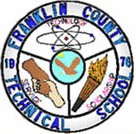 Date:		Wednesday November 8, 2023			Franklin County Technical School								82 Industrial BoulevardTime:    	7:00 P.M.					Turners Falls, MA  01376Phone:		413-863-4239					FAX:	413-863-2816This meeting may be held both remotely and in person in accordance with the Governor of Massachusetts’ March 12, 2020 Order Suspending Certain Provisions of the Open Meeting Law G.L. c. Section 20.To eliminate unauthorized individuals from entering the meeting the following protocols will be implemented:Contact Barb Williams at: bwilliams@fcts.us and submit your email and phone number that would beused to access the meeting for verification purposes.AGENDACALL TO ORDER	II.         APPROVAL OF MINUTES FOR THE REGULAR MEETING OF:  October 11, 2023	 III.	STUDENT ADVISORY REPORT: IV.	PUBLIC COMMENTSV.	STANDING COMMITTEES	Finance/Audit             2.    Curriculum3.	Policy	4.    Building & Grounds        5.    Reorganization VI.	NEW BUSINESS	ACTION ITEM: MSBA Feasibility Study 	ACTION ITEM: Annual Authorization of Student Activity Funds	FY2024 Veterinary Science Capital Projects update	ACTION ITEM: FCTS Website as official notice postingVII.    	FCTS TEACHERS’ ASSOCIATION REPORT VIII.	PRINCIPAL'S REPORTIX.	SUPERINTENDENT’S REPORTX.	CHAIRPERSON'S REPORTXI		OTHER:  XII.	QUESTIONS/COMMENTS BY THE COMMITTEEXIII.	NEXT MEETING DATE – December 13, 2023.  XIV.	ADJOURNThe listing of matters is those reasonably anticipated by the Chair which may be discussed at the meeting.  Not all items listed may in fact be discussed and other items not listed may also be brought up for discussion to the extent permitted by law.